U progu dojrzewania. 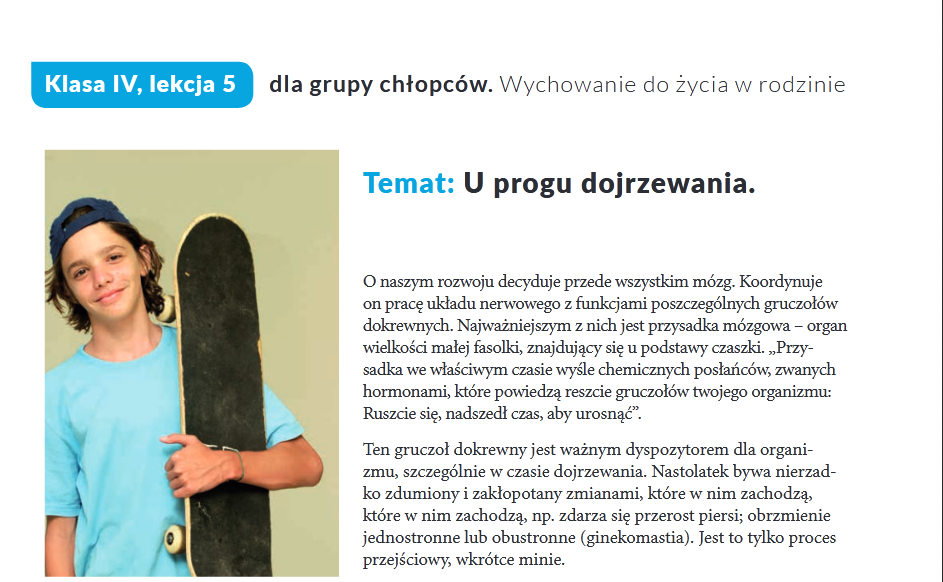 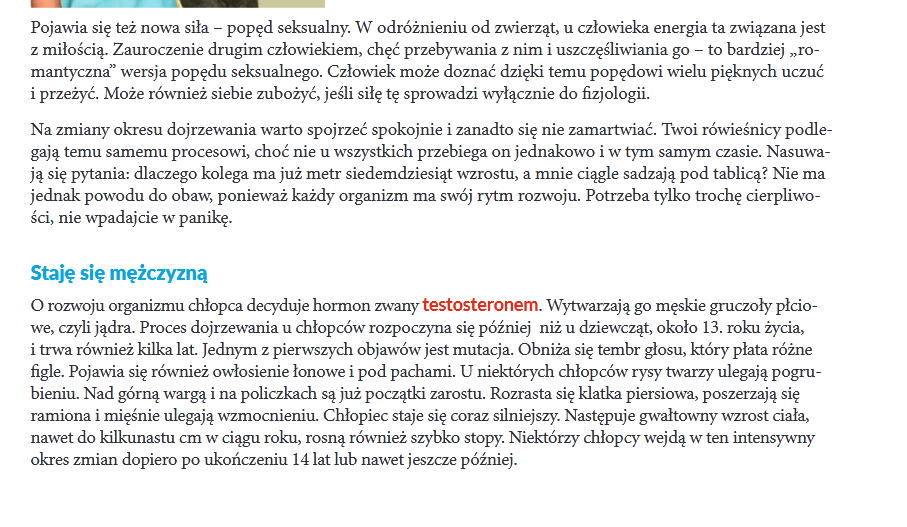 Jak zawsze ćwiczenie dla chętnych (tym razem tylko chłopców). Powodzenia.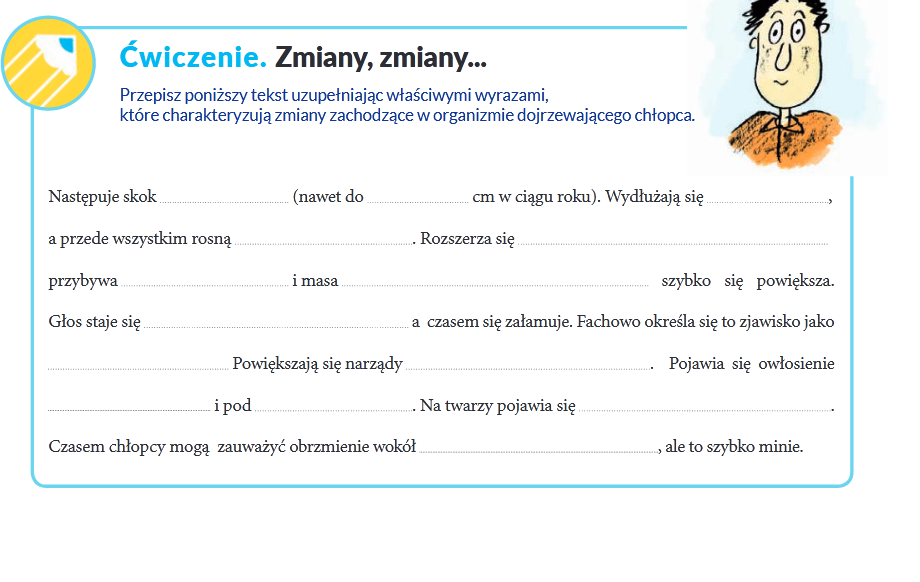 